SURAT-SURAT PENELITIAN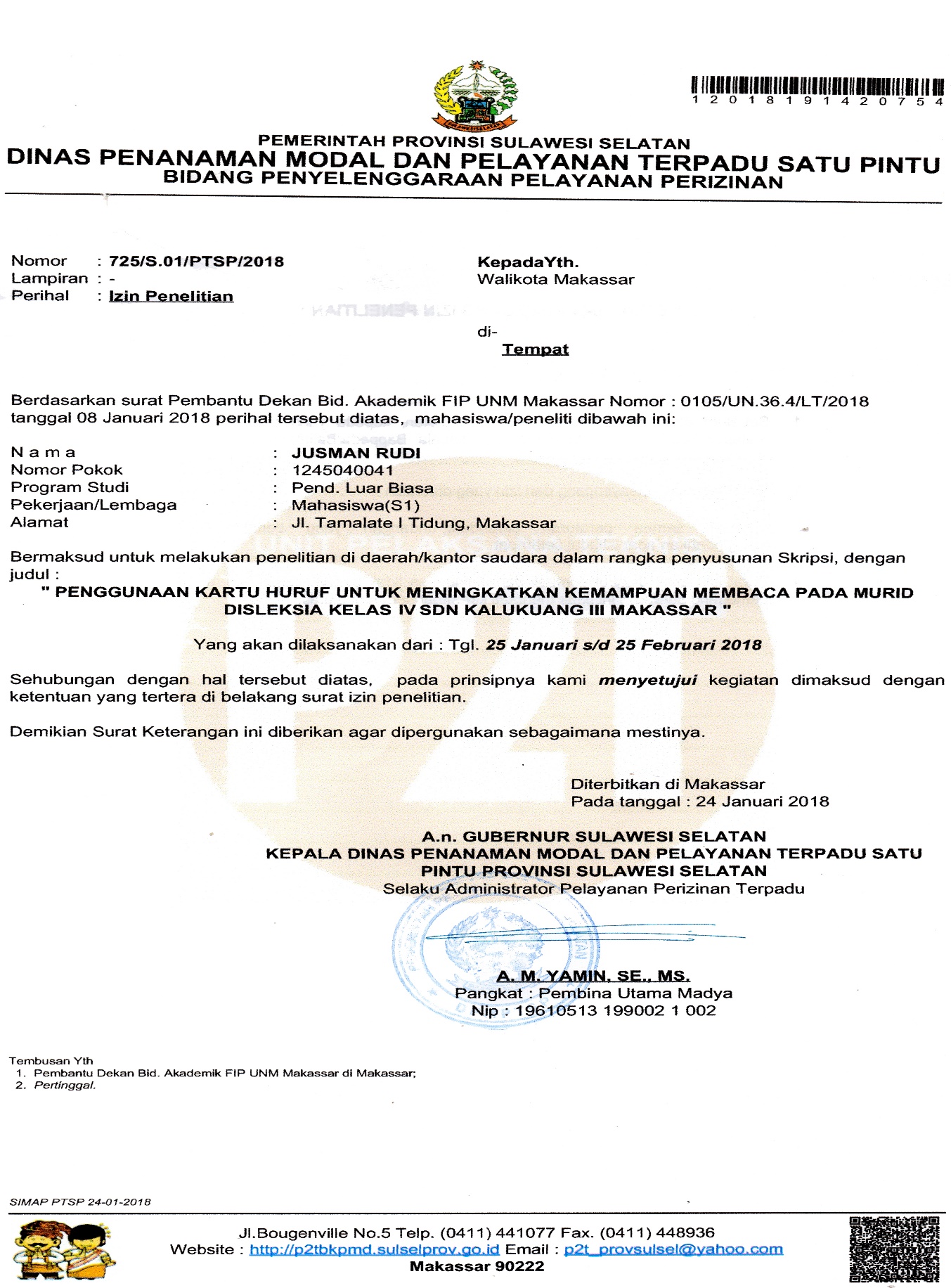 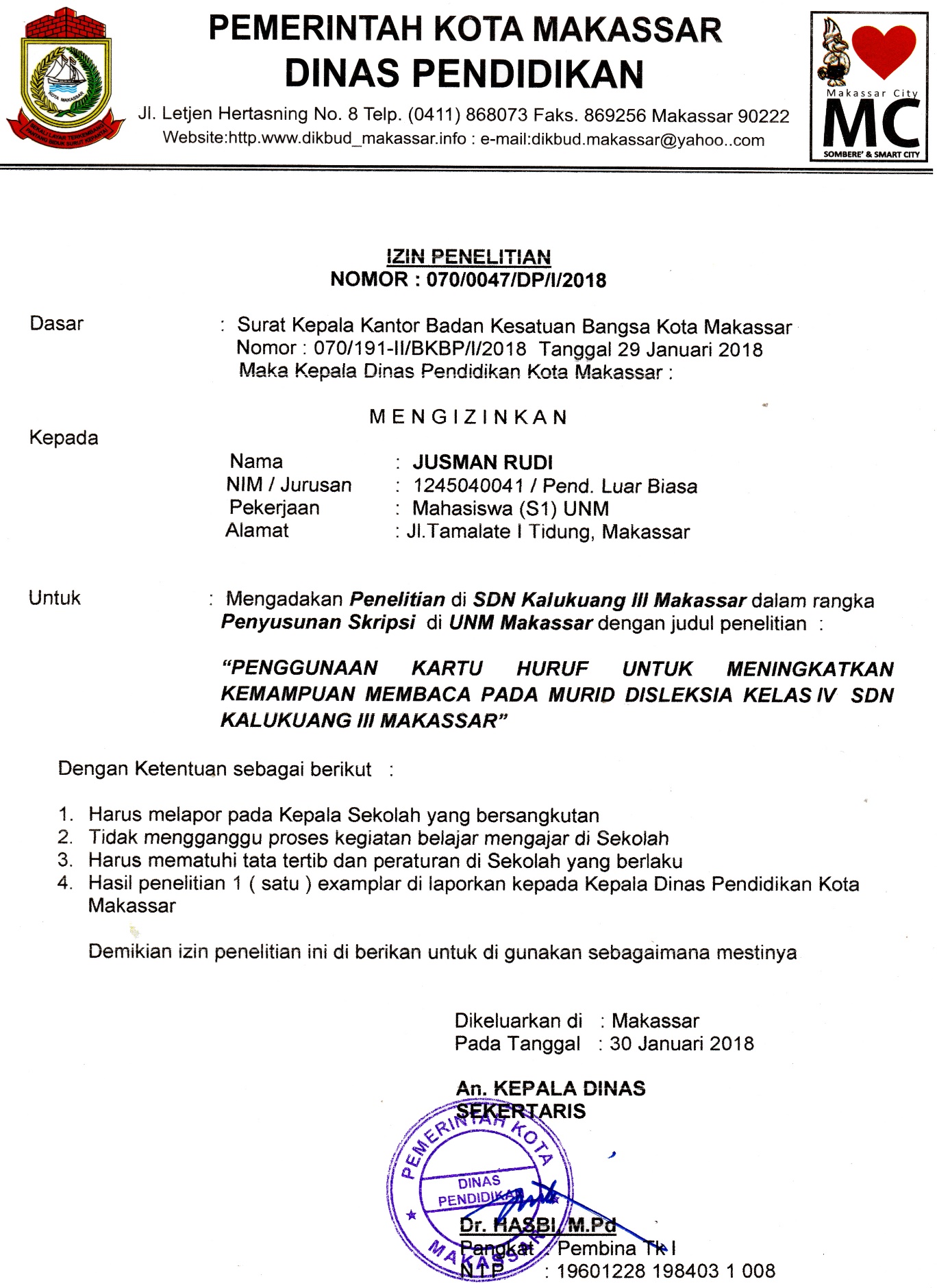 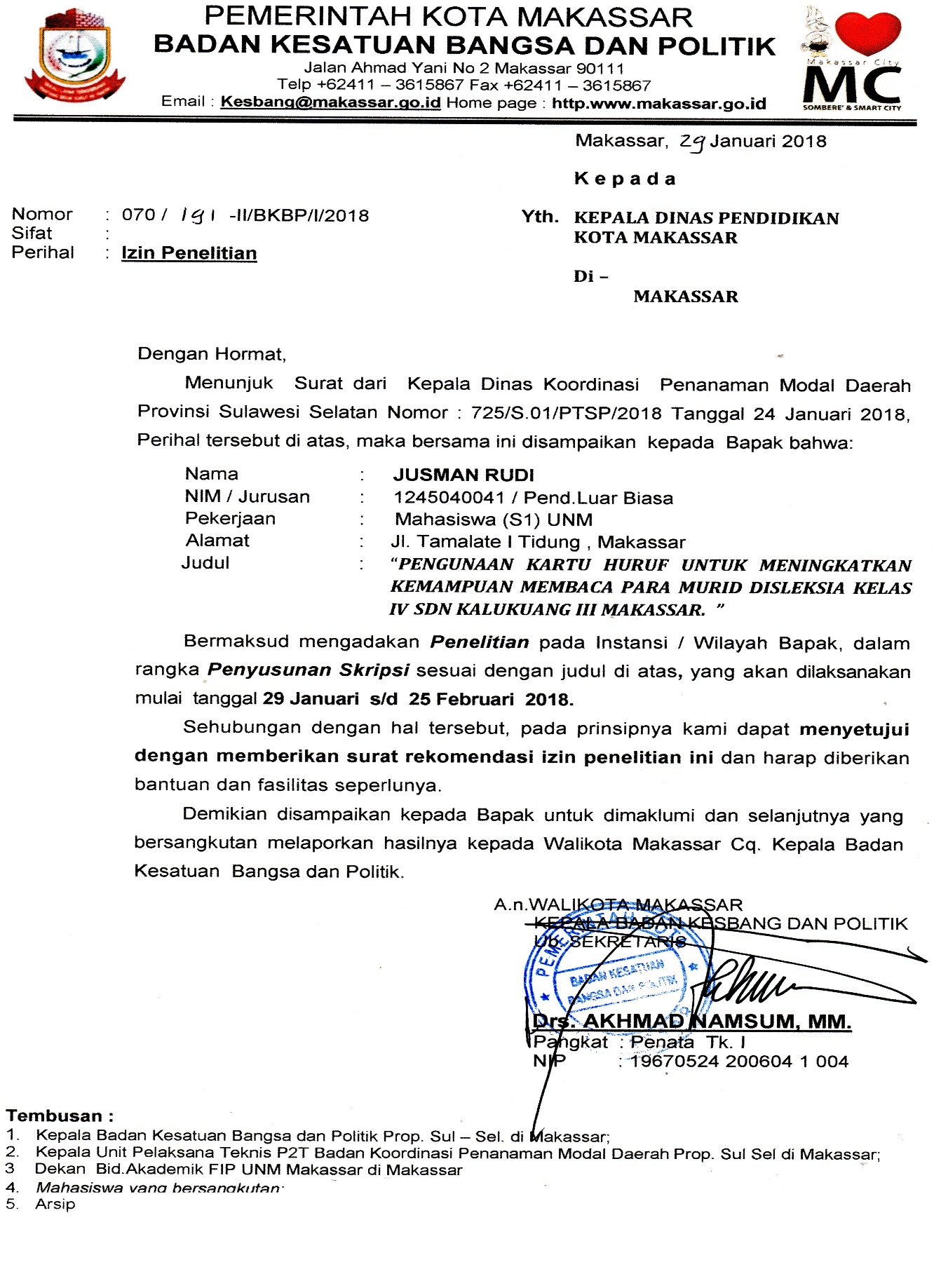 